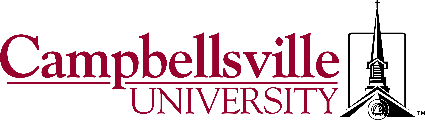 School of EducationEmpowerment for LearningFormative Feedback SheetDirections: Please place a check next to the indicators observed. Please also provide feedback in the box provided on observed strengths and suggestions for improvement in meeting the standards.Standards & Indicators					           Feedback Box	Instructional Practice                              		  Constructed a Lesson Plan             				       				Demonstrated creativity in lesson plan activities        Had clear objectives for the lesson                                              	Communicates objectives to the students                                  	Variety of class activities                                                                       	Adjusted activities to meet student needs                                	 Paced lesson                                                                                      	Used appropriate assessments                                                     	 Gave feedback to the students        			 	 	Content KnowledgeDemonstrated competency in subject matter                		 Engaged learners in higher levels of thinking                                   		Created a meaningful learning experience                                           		Connected content activities to the real world                     		The Learner & LearningPrepared for elements of diversity                                	Implemented instruction to accommodate diversity        	Modeled appropriate grade level instruction                                                	Adapted instruction to meet learning needs                                          	Recognized and assisted students in need of help                             	Maintained consistent expectations for learners                             		Professional Responsibility1.  Is punctual for the teaching of the lesson                          2.  Dresses professionally                                                       3.  Prepared with field documents for you to sign                    4.  Is ethical and professional in practice                                                  5.  Works collaboratively with co-teaching partner(s)                       6.  Works collaboratively with you in lesson planning                 7.  Projects an attitude of leadership and respect                                     Additional notes for improvement and/or observed strengths can be continued below and on back